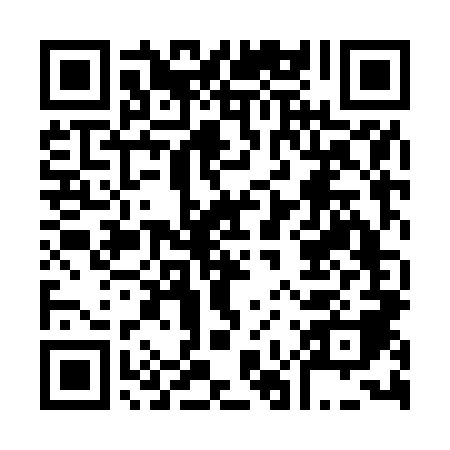 Prayer times for Pietermaritzburg, South AfricaWed 1 May 2024 - Fri 31 May 2024High Latitude Method: Angle Based RulePrayer Calculation Method: Muslim World LeagueAsar Calculation Method: ShafiPrayer times provided by https://www.salahtimes.comDateDayFajrSunriseDhuhrAsrMaghribIsha1Wed5:066:2711:563:015:246:402Thu5:076:2811:553:015:236:393Fri5:076:2811:553:005:226:394Sat5:086:2911:552:595:216:385Sun5:086:3011:552:595:206:376Mon5:096:3011:552:585:206:377Tue5:096:3111:552:585:196:368Wed5:106:3111:552:575:186:359Thu5:106:3211:552:565:186:3510Fri5:116:3311:552:565:176:3411Sat5:116:3311:552:555:166:3412Sun5:126:3411:552:555:166:3313Mon5:126:3511:552:545:156:3314Tue5:136:3511:552:545:146:3215Wed5:136:3611:552:535:146:3216Thu5:146:3611:552:535:136:3117Fri5:146:3711:552:525:136:3118Sat5:156:3811:552:525:126:3019Sun5:156:3811:552:525:126:3020Mon5:166:3911:552:515:116:3021Tue5:166:3911:552:515:116:2922Wed5:176:4011:552:515:106:2923Thu5:176:4111:552:505:106:2924Fri5:186:4111:552:505:096:2825Sat5:186:4211:562:505:096:2826Sun5:196:4211:562:495:096:2827Mon5:196:4311:562:495:086:2828Tue5:196:4311:562:495:086:2729Wed5:206:4411:562:495:086:2730Thu5:206:4511:562:495:086:2731Fri5:216:4511:562:485:076:27